Урок физики в 7 классе на тему: «Прямолинейное распространение света»Образовательная цель урока: изучение закона прямолинейного распространения света.Деятельностная цель урока: формирование умения применять знание закона прямолинейного распространения света на практике.Приборы и материалы:Проектор;ПК;Интерактивная доска;2 штатива;Картонное яйцо и птенчик;Два фонарика;Набор булавок; Лист картона;Линейки;Поролоновые коврики.Бланки для работы. Учебник физики 7 класс автор: Пурышева Н.С.; Важеевская Н.Е.Ход урока.Этап урокаСодержаниеОсновные понятияДеятельность учителяДеятельность ученикаПримечания1.Организационный.Проверяют готовность к уроку2. Актуализация знанийПроверяется знания видов источников светаИсточники света:1.Естественные2.ИскусственныеИсточники света:1.Тепловые2.ЛюминесцирующиеЯ сейчас прочитаю вам пословицы, а вы скажите, почему с вашей точки зрения я выбрала именно их:«Солнце без огня горит»;«Солнце сияет, а месяц светит»;А какие это источники света?Какие еще могут быть источники света?Посмотрите на слайд на нем различные источники света. Ребята, а как еще можно разделить данные источники света? По какому признаку?Устно отвечают на вопросы учителя.Это источники светаестественныеискусственныеработают с таблицами, один человек возле доски.Используется интерактивная доска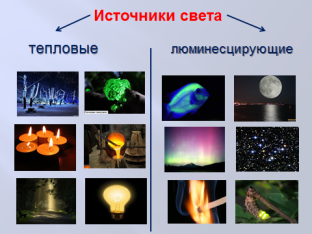 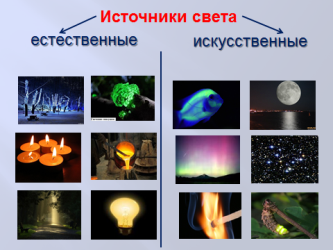 3. Работа над темой.Постановка учебной задачи.Целеполагание.Решение проблемной задачи(организация процесса мыслительной деятельности)Выход на тему урокаДемонстрация опыта «Птенчик в яйце»Практическое задание.Лабораторная работа в учебнике №11Прямолинейное распространение светаСвет распространяется прямолинейноВопросы:Можете ли вы сказать, что находиться у меня за ширмой?  (нет)А почему вы не можете ответить на этот вопрос?  Какая проблема возникает?Включается один из фонариков. Что вы видите теперь? Почему?Включается второй фонарикЧто вы увидели на экране?Почему?Почему появилась тень?Как вы думаете, что мы сегодня с вами будем изучать? А как он распространяется?Предлагаю просмотреть небольшой анимационный ролик о распространении светаХорошо. Свет распространяется по прямой линии. А зачем нам надо это знать?Постановка проблемной задачи, которую необходимо решить детям.Предлагаю детям самостоятельно найти решение практического задания: «Расположите 5 булавок на картоне так, чтобы все они располагались на  одной прямой, без помощи линейки» (без предложенного  в учебнике алгоритмаОтвечают на вопросы учителя, делают выводы. Ответы:Яйцо, теньПтенец в яйце«Свет, распространение света»По прямойПросмотр видеороликаПросмотр слайдаВыполнение практического заданияВтыкая булавки в коврик, строят прямую линию, располагая булавки одна за другой, так чтобы из-за первой булавки не были видны остальные Самостоятельно приходят к выводу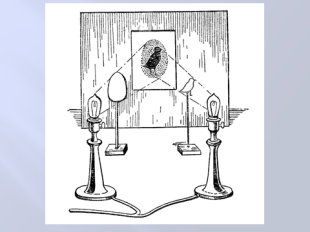 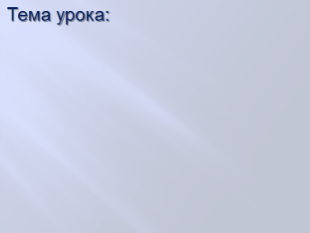 Видеоролик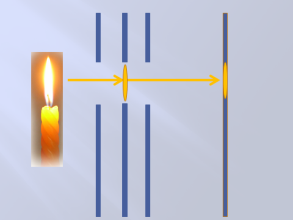 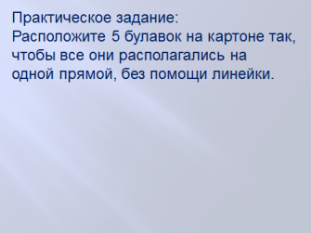 4.Подведение итогов урока5. РефлексияУточнение формулировки законаПрименение в жизниПреломление светаПрямолинейное распространение светаА всегда ли свет распространяется прямолинейно?Какое астрономическое явление можно объяснить, зная этот закон?А где еще можно применить наши знания?С каким законом мы сегодня познакомились на уроке? Сформулируйте его.Был(а) ли я успешен(на) при проведении испытания и формулировки вывода?1.Какие трудности я испытывал(а)?2.В чем причина трудностей?Пригодятся ли вам знания, полученные на уроке в жизни?
какие ?Закончить свой урок я бы хотела отрывком их стихотворения… Метель лепила на стеклеКружки и стрелы.Свеча горела на столе, свеча горела.На озаренный потолокЛожились тени…Б. Пастернак «Зимняя ночь»Анализируют картинку на слайде, отвечают на вопрос « При каком условии  свет распространяется прямолинейно?»Вывод:Свет распространяется в однородной среде прямолинейно.Отвечают устно на вопросыПриводят примеры из жизни, где знания данного закона могут им пригодиться.Отвечают на вопрос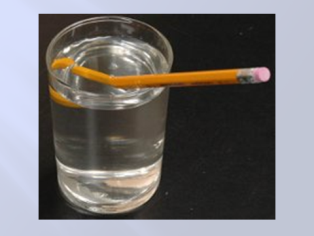 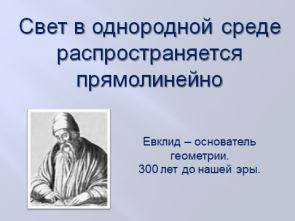 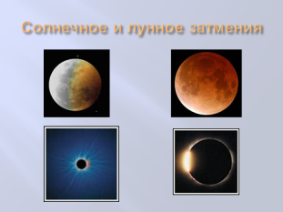 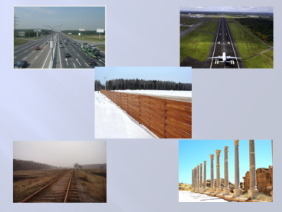 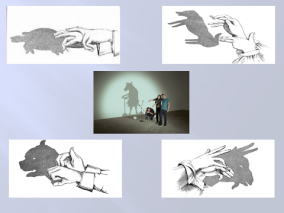 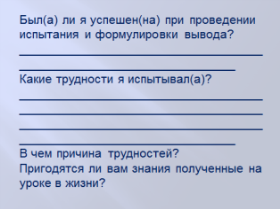 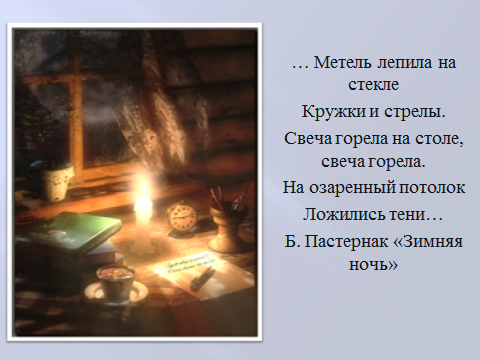 